Дидактик уен: «Кунакларны сыйлыйбыз»Дидактическая игра «Угощаем гостей»Возраст: 4-7 лет.Цель: закрепление, контроль пройденного материала по татарскому языку.Задачи: - развивать монологическую и диалогическую речи на татарском языке;- активизировать словарный запас;Ход игры:Ребенку предлагается позвать за стол гостей: «Әби, кил монда, утыр!», «Бабай, кил монда, утыр!» и т.д.Затем ребенку дается задание угостить гостей « Малай, мә, сок, эч!», «Кыз, мә чәк-чәк аша!». Игру можно одновременно  проводить с несколькими детьми, в форме развивающего диалога. Например:- Әби, мә чәй эч!- Юк, миңа сөт кирәк!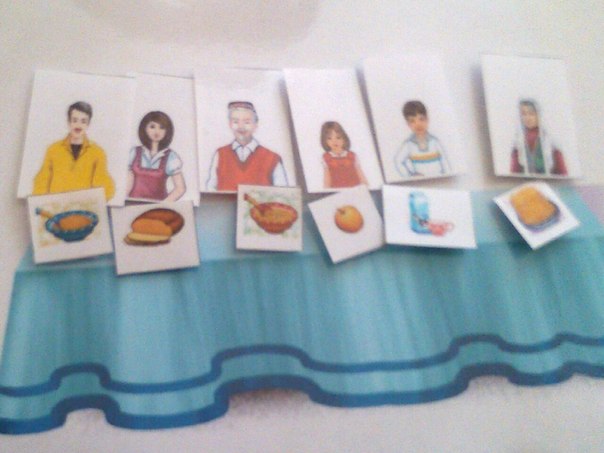 -Кыз, алма бир!- Мә алма. 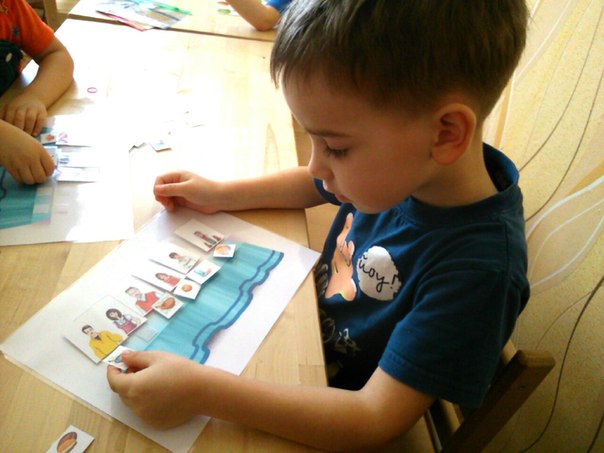 